ТЕРРИТОРИАЛЬНАЯ ИЗБИРАТЕЛЬНАЯ КОМИССИЯ
ГОРОДА УССУРИЙСКА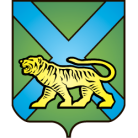 РЕШЕНИЕ г. УссурийскОб установлении даты, времени и местаизъятия списков избирателей по выборамПрезидента Российской Федерации, состоявшимся 18 марта 2018 годаВ соответствии с решением Избирательной комиссии Приморского края от 29 июня 2018 года № 81/833 «Об изъятии из опечатанных коробок (мешков) списка избирателей по выборам Президента Российской Федерации, состоявшимся 18 марта 2018 года, и использовании содержащихся в нем сведений об избирателях для уточнения Регистра избирателей, участников референдума» территориальная избирательная комиссия города УссурийскаРЕШИЛА:Установить дату, время и место изъятия списков избирателей по выборам Президента Российской Федерации, состоявшимся 18 марта 2018 года: 06 июля 2018 года в 14.00 часов в кабинете 111 (ул. Ленина, 101).Поручить членам территориальной избирательной комиссии города Уссурийска с правом решающего голоса Кононенко Е.П., Маньковой И. Ю.,   Пляскиной О.П. провести изъятие из опечатанных коробок (мешков) списка избирателей по выборам Президента Российской Федерации, состоявшимся 18 марта 2018 года.Возложить контроль за исполнением настоящего решения на секретаря территориальной избирательной комиссии города Уссурийска Божко Надежду Михайловну.Разместить настоящее решение на официальном сайте администрации Уссурийского городского округа в разделе «Территориальная избирательная комиссия города Уссурийска» в информационно-телекоммуникационной сети «Интернет».Председатель комиссии                                                                                 О.М. МихайловаСекретарь комиссии	    			                                                  Н.М. Божко04 июля 2018 года                        № 84/692